Module Home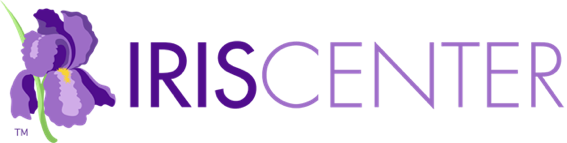 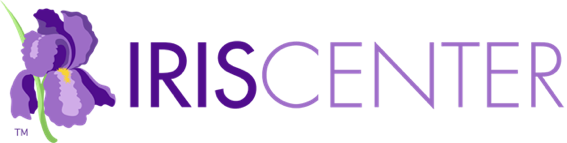 Module Description: This module features the Self-Regulated Strategy Development (SRSD) model, which outlines the six steps required to effectively implement any instructional strategy and emphasizes the time and effort required to do so (est. completion time: 1.5 hours).ChallengeVideo: Mr. Carter, a middle-school general education teacher…Initial ThoughtsWhy do you think Mr. Carter’s students are having difficulty in remembering what he has taught them?What advice would you give Mr. Carter?What procedures might Ms. Lin suggest?Perspectives & ResourcesModule ObjectivesDescribe what a strategy isUnderstand what strategy instruction is and what its benefits areList the steps used to implement strategy instructionUnderstand how self-regulation improves the use of a strategyPage 1: Understanding and Using StrategiesA strategy is a series of steps that we use to more quickly…Something to ConsiderCharacteristics of Strategic Learners/Characteristics of Non… [table]Audio: Listen to Steve Graham talk about using strategic behavior…Page 2: Understanding Self-RegulationSelf-regulation instruction helps students to learn strategies that…These evidence-based strategies… [bullet points]For Your Information]It is important that teachers help students to analyze… [bullet points]Link: SOS: Helping Students Become Independent Learners [IRIS Module]Page 3: Self-Regulated Strategy DevelopmentMs. Lin, the lead fourth-grade teacher, listens to…Link: explicit instruction [definition]SRSD ModelThe SRSD model involves six stages… [bullet points]Through SRSD, teachers help students to learn… [bullet points]Link: goal-setting [definition]Link: self-monitoring [definition]Link: self-talk [definition]Link: self-reinforcement [definition]Page 4: Develop Background KnowledgeMr. Carter wants to teach a writing strategy to help his…Doing so, Mr. Carter will… [bullet points]Link: Click here for an example of a task analysis [drop-down menu]Audio: Listen to Karen Harris talk about goal-setting…Audio: Listen to Karen Harris talk about self-monitoring…Video: View the movie below to see a teacher implementing…Page 5: Discuss ItThe next step is for Mr. Carter to introduce the second…In this stage, Mr. Carter will… [bullet points]Link: WWW, What=2, How=2 [drop-down menu]Link: Track her performance [drop-down menu]Page 6: Model ItMr. Carter recalls that the third instructional stage…He understands the purpose of modeling is to… [bullet points]A good think-aloud process will give Mr. Carter’s… [bullet points]Link: Click to view a sample graphic organizer… [drop-down menu]ActivityLink: Click to get started [game page]Audio: Listen to Karen Harris discuss the importance of self-talk….Video: Click on the movie to view a teacher modeling the WWW…Page 7: Memorize ItBy the time he reaches this step, Mr. Carter has already…Mr. Carter knows that by doing so, his students will… [bullet points]For Your InformationLink: Click to view a sample of the cue cards… [PDF]Video: Click on the movie to watch a teacher instruct her class…ActivityPage 8: Support ItMr. Carter recognizes that, although his students now know…It’s now time for Mr. Carter to integrate the next critical… [bullet points]Link: scaffolding [definition]Link: Click for examples [drop-down menu]Keep in MindAudio: Listen to Karen Harris talk about self-reinforcement…Video: Click on the movie to see a teacher support the class through…Page 9: Establish Independent PracticeNow Mr. Carter monitors his students during the final instructional…Mr. Carter’s main responsibility at this stage is to… [bullet points]Video: Click on the movie to see a teacher support the class through…ActivityPage 10: References & Additional ResourcesSuggested module citationReferencesAdditional ResourcesPage 11: CreditsContent ExpertsModule DeveloperModule Production TeamMediaWrap UpSummary of the moduleVideo: Click on the movie for a further review of SRSD.…Revisit your Initial Thoughts responsesAssessmentTake some time now to answer the following questions.You Have Completed This ModuleGive Us Your FeedbackLink: Module Feedback FormProfessional Development HoursLink: IRIS PD OptionsRelated Resources [link]       NOTES       NOTES       NOTES       NOTES       NOTES       NOTES       NOTES       NOTES       NOTES       NOTES       NOTES       NOTES       NOTES       NOTES